PhysicsLinear Kinematics Unit Syllabus BlockClass Due on this classIf you miss this class:1Sept 5/6-Course Policy/Index Cards-Speed Trap/Uncertainty-Tour of the Website assignment-Data collection assignment for No reason to Speed Lab (NRTS)Bring: Your smiling faceBring: Paper and pencil and a calculatorTurn in: Completed information sheetTurn in: Speed trap (In class) (indiv)Watch: Videos 1A1 (?)Watch: Videos for the Speed Trap LabWatch and Read: Info on the No Reason to Speed Lab2Sept 7/10DI-SpeedDI-Review Dimensional analysis (DA)-Math pretestVideo (all): Tour of the WebsiteRead: 2-1, 1-2 to 1-3Read: This syllabus!Watch: Videos 2A1, 2A2 (?)3Sept11/12 GW-Work in groups on Speed and DA Quizlette and FA 2.1-NRTS and Homework reminderTurn in: Speed and DA QuizletteWatch: Videos 2A1, 2A2 (?)Work on Speed and DA Quizlette on your own4Sept 13/14-Questions on FA 2.1?-Google Classroom/Laptops/VFSA 2.1 Speed (30 minutes)-Work on No Reason To Speed LabTurn in:  FA 2.1Practice 2.1 #1-85Sept 17/18DI - Vector VelocityDI - Complex Acceleration-Finish No Reason to Speed lab?GW-Work on Acceleration QuizletteVF: 2C - Simple AccelerationTurn in: No reason to Speed lab  (indiv)Practice 2.1 #9-16Read: 2-2, pp 48-51Watch: Videos 2B-2D6Sept 19/20-Lateral Accelerometer assignmentGW-Finish Acceleration QuizletteGW-FA 2.2 AccelerationTurn in: Acceleration Quizlette Work on Acceleration Quizlette on your own7Sept 21/25-Questions on FA 2.2?SA 2.2 Acceleration (30 minutes)VF-2G Slope and velocityDI-Tangent linesTurn in:  FA 2.2Practice 2.2 #1-6Read: 2-2, pp51-58Watch: Videos for the moving Plots LabWatch: Videos 2G8Sept 26/27DI-Qualitative Graphs-Rangefinders and graphsGW-Graphs of MotionVF: 2H Velocity graphsPractice 2.2 #17-22Watch: Videos for the moving Plots LabWatch: Videos 2H9Sept 28/Oct 1-Moving Plots equipment demo-Cha Cha Cha demoGW-LabsCome in and make up these labs10Oct2/3GW-LabsTurn in: Moving plots lab (Pairs)Turn in: Cha Cha Cha LabWatch: Videos for the moving Plots LabMake up your Summative assessments11Oct4/5DI-Example ProblemsGW-How Far QuizletteVF: 2E Solving KinematicsWatch: Videos 2ERead: 2-312Oct8/9GW-Work on How Far QuizletteGW-FA 2.3Work on How Far Quizlette on your own13Oct 10/11-Questions on FA 2.3?SA 2.3 Kinematics (30 minutes)DI-Free Fall DemosVF: 2F Free Fall ProblemsTurn in: How Far Quizlette Practice 2.3 #1-5, 21, 22Work on How Far Quizlette on your ownMake up the reaction time lab14Oct 15/16-Reaction time lab demoGW-Work on Free Fall Quizlette Practice 2.3 #6-10, 23, 24Watch: Videos 2F15Oct 17/18GW-Reaction time lab GW-Work on Free Fall Quizlette Turn in: Free Fall QuizletteTurn in: Reaction time lab  (indiv)Work on How Far Quizlette on your own16Oct 19/22-Air Rocket  lab-Air Rocket Calculations -The Range Equation (Magic!!) Practice 2.4 #1, 2, 3Turn in: Air Rocket Lab  (indiv)Get data from a group member and do the calculations yourself17Oct 23/24-Warmup – calculate angle-Air Rocket Competition: Hitting a targetPractice 2.4 #4, 5, 6 Video: Video 2Z18Oct29/30-Questions on FA 2.4?SA 2.4 Free Fall (30 minutes)DI-Vector Components31/1??????????????????????????Bring a ceramic mug1Nov2/6GW-Where Oh Where am I?GW-Vector QuizletteVF: 3C, 3D VectorsAssignments7 Labs:Speed Trap Lab – Timing cars,   No handout /20 pts  (indiv)No Reason to Speed Lab – Spreadsheet and questions /40 pts  (indiv)Air Rocket Lab – Initial velocity outdoors, No handout /30 pts  (indiv)Reaction Time Lab – Dropping meter stick  /20 pts  (indiv)Moving Plots Lab – tape timer and cart /40 pts (pairs)Cha3  /20 pts (group)Rocket Competition – No write-up required4 Formative Quizlettes (In class group work) (10 pts ea)Quizlette 2.1 - Speed Quizlette 2.2 - Acceleration Quizlette 2.3 - How Far Quizlette 2.4 - Free Fall4 Formative/Summative Assessments: (10 pts ea)2.1 Speed2.2 Acceleration2.3 Basic Kinematics2.4 Free Fall KinematicsHandouts 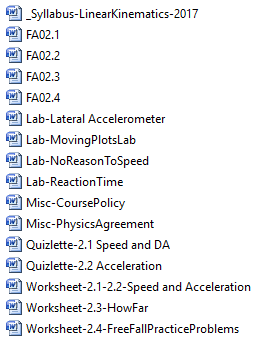 